Publicado en Madrid el 30/08/2016 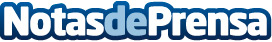 Escape Rooms, la oferta de ocio con mayor crecimiento en España en el último añoCon márgenes que superan el 30% de rentabilidad y un público que no para de crecer, nos encontramos ante la actividad de ocio que más crece en el mundo: no en vano, la oferta en nuestro país se ha cuadruplicado en el último año y la tendencia sigue siendo de crecimiento exponencial. The Rombo Code, el escape room más grande de Madrid, ya planea su expansión a través de franquicias y cuentan por quéDatos de contacto:The Rombo Code917569351Nota de prensa publicada en: https://www.notasdeprensa.es/escape-rooms-la-oferta-de-ocio-con-mayor Categorias: Franquicias Juegos Entretenimiento Turismo Recursos humanos http://www.notasdeprensa.es